             St. Ann’s Church                                          323 S. 15th Street, , OhioFROZEN PIEROGI SALEJULY 17, 20202:00 – 6:00 PMPotato, Sauerkraut, Jalapeno$7.50 PER DOZENFrozen Apple Fritters$1.00/eachSelling till they are gone! Call ahead 330-938-2033 to pre-order and prepay with credit card. 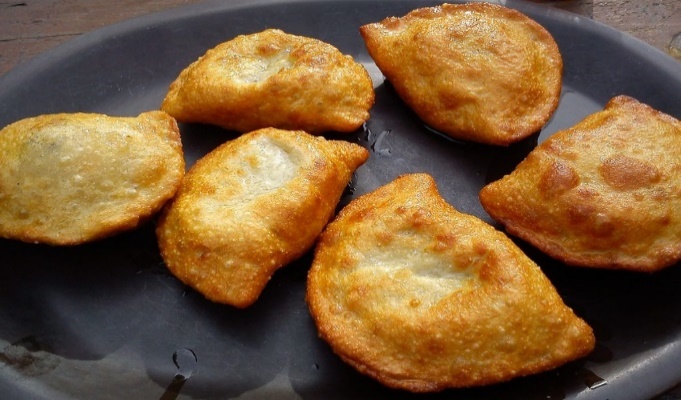 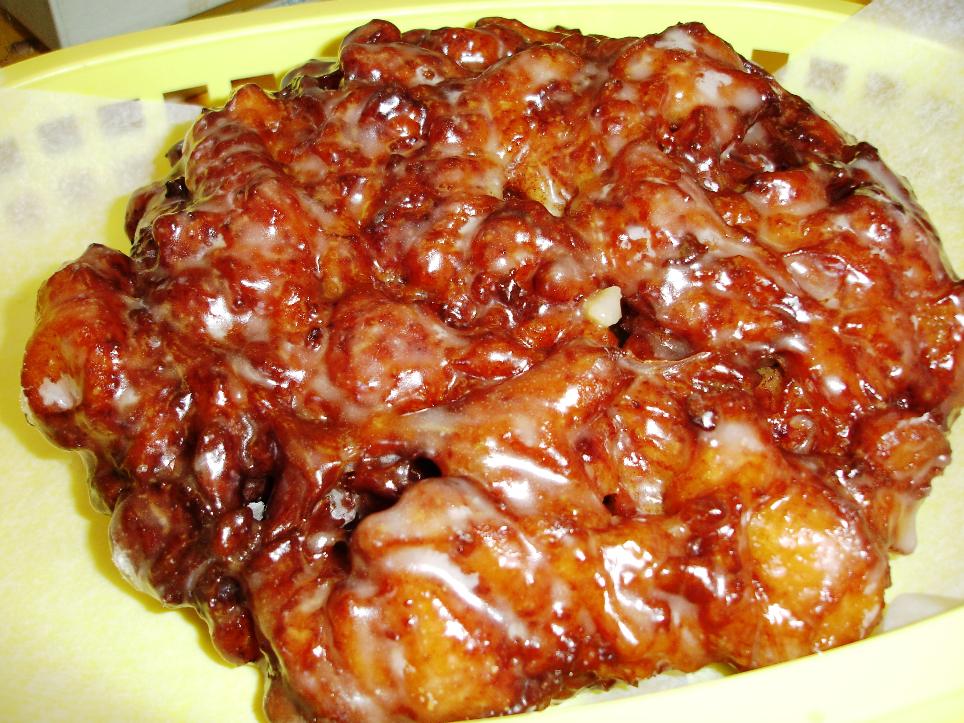 